             The Roebuck School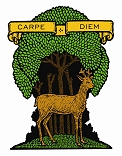                     Inkerman Street, Preston, Lancashire, PR2 2BN                                                  Telephone: 01772 729337                          Headteacher:  Mrs J Alexander-Steele BAHONs QTS NPQH            E-mail: head@roebuck.lancs.sch.uk        Website - www.roebuck.lancs.sch.uk9th September 2022NewsletterWelcome back to the start of the new academic year. The autumn term is usually a very busy one, with lots of information that needs to go home, especially in light of COVID-19 – please check your child’s book bag regularly for any letters or look on the parent/class section of the website; Facebook or Class Dojo for updates. Obviously you will have heard the profoundly sad news of the death of HM Queen Elizabeth. The country has now entered a period of mourning that may affect the next few weeks in school. As of writing this, I have had no guidance from the Local Authority but will keep you all updated.This is the only newsletter that will come home as a paper copy. Moving forward, all newsletters will be on the website, Dojo and on the notice boards near the KS1 and KS2 entrances. If you do require a paper copy, please call into the school office after school on a Friday and you will be provided with one.UniformPlease could we ask that all uniform and coats have the children’s name in. We have already had several jumpers lost since we have been back as the children have mixed them up!Data Collection Sheets, Parental Consents and Home School AgreementsForms are being sent home today with children in all year groups apart from Reception and Nursery. It is imperative that these forms are completed and returned as soon as possible as they contain important information. As a school, we do need a completed form for every child, thank you.FruitIf your child brings small fruits into school as a snack or as part of their lunch, please could you ensure the fruit is cut into small enough pieces to eat, so it is not a choking hazard, thank you.Cycling to SchoolWhile it is fantastic to see so many children coming to school on their bikes, for the safety of the children, please could we ask that all children cycling wear a safety helmet, thank you.PTOClubsAs a school, we have used some of our Sports Premium funding to provide after school sports clubs. There will be two clubs taking place each half term on a Wednesday and Thursday. For this half term, children in Year 5 and 6 will be taking part in the club's but other year groups will get opportunities in the coming months. If your child comes home with a letter expressing their interest to join a club, please could you make sure the reply slip is brought in quickly as spaces are limited.There will be other after school clubs available, run by school staff – look out for further information over the coming weeks.DogsFor health and safety reasons, please could we ask that dogs are NOT brought to school at the start or end of the day. It is too busy and noisy for them – thank you.